Pielikums 2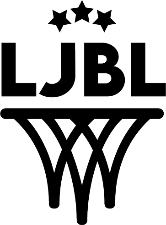 PIRMSSEZONAS KOMANDU PIETEIKUMS (iesūtīt elektroniski LJBL - elvijs.miculis@lbs.lv līdz 2022.gada 24. jūlijam)Sporta organizācija ___________________________ piesaka dalībuLJBL čempionātā 2022./2023. gada sezonā šādās vecuma grupās:Ailītēs jāieraksta pilns komandas nosaukumsPieejamie MĀJAS SPĒĻU datumi, laiki un vietas.Primāri LJBL spēles tiek organizētas sestdienās un svētdienās.Sporta organizācijas vadītājs ____________________(vārds, uzvārds)Organizācijas kontakta tālr.nr. ___________________Organizācijas e-pasta adrese ____________________MeitenesMeitenesMeitenesVecuma grupaSuperlīgaSuperlīgaNacionālā līgaU-19 (2004/2005)U-17 (2006)U-16 (2007)U-15 (2008)U-14 (2009)U-13 (2010)U-12 (2011)KomandaDatumsLaiksVieta (zāle, adrese)